Functional properties of carbohydrate exam questionDiscuss the functional properties of carbohydrate and how they can be beneficial in cooking (6 marks)How would you structure the answer? Introduction: When heated carbohydrates can either gelatinise, caramelise or dextrinise. These all change the appearance, flavour and texture of food. Paragraph 1: What is gelatinisation Examples of foodWhat happens to the sensory properties Paragraph 2: What is caramelisation Examples of foodWhat happens to the sensory properties Paragraph 3: What is dextrinisationExamples of foodWhat happens to the sensory properties Conclusion. Mark scheme for self assessment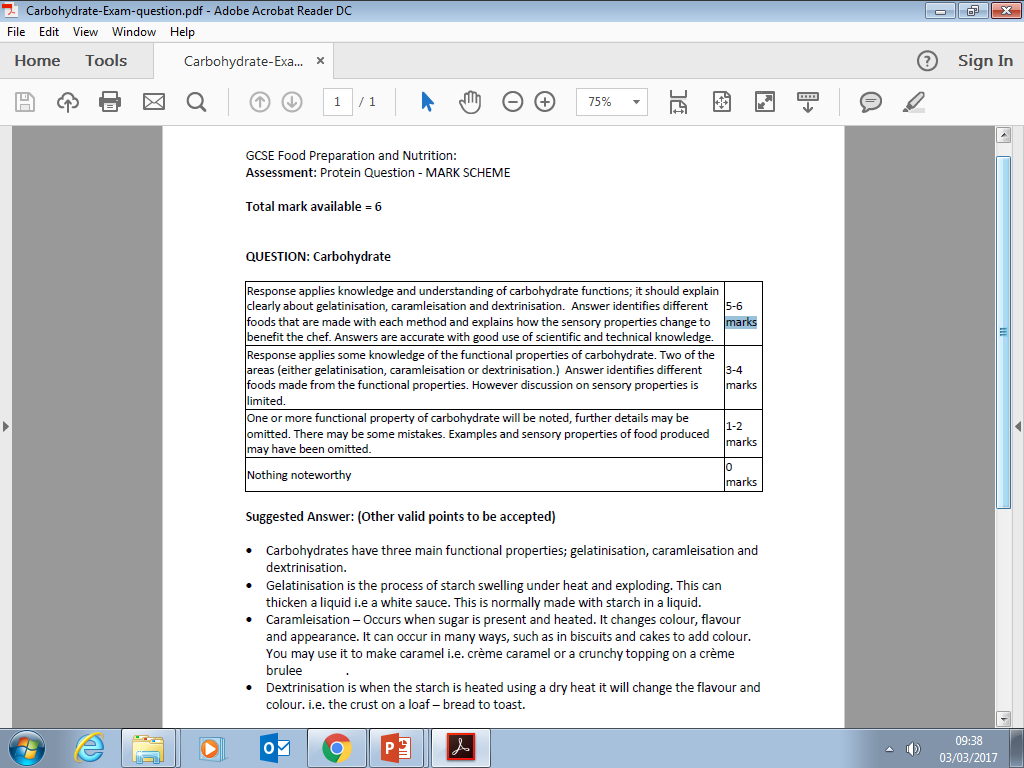 